OGGETTO: CONSIGLI DI CLASSE TRIENNIO APRILE 2024 –  SERALEORDINE DI SERVIZIO Sono convocati, IN PRESENZA, dall’8 all’11 aprile 2024 i C.d.C con i seguenti punti all’o.d.g.: 1. Andamento didattico disciplinare e criteri di valutazione di fine anno; 2. Esiti della verifica dei debiti trimestrali a.s. 2023-2024: 3. Compilazione prospetto riassuntivo e individuazione di strategie didattiche per eventuali ulteriori recuperi; 4. Individuazione stato di avanzamento ed eventuale aggiornamento del piano delle attività interdisciplinari finalizzate all’esame di Stato (percorsi interdisciplinari); 5. Per le classi quinte: designazione delle materie affidate ai Commissari interni Esami di Stato a.s. 2023 – 2024; 6. Varie ed eventuali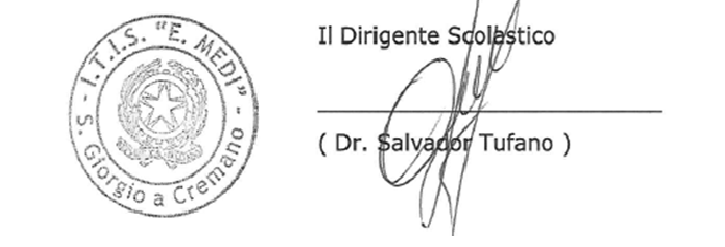 GIORNO 08/04/24 3°  BIOTECNOLOGIE15,00  AULA 1094° BIOTECNOLOGIE15,305° BIOTECNOLOGIE16,00GIORNO 09/04/243° ELETTROTECNICA15,00  LAB 124° ELETTROTECNICA15,305° ELETTROTECNICA16,00GIORNO 10/04/20243. GRAFICA15,00  LAB I 44. GRAFICA15,305° GARFICA16,00GIORNO 11/04/20243° INFORMATICA15,00 LAB 24° INFORMATICA15,305° INFORMATICA16,30